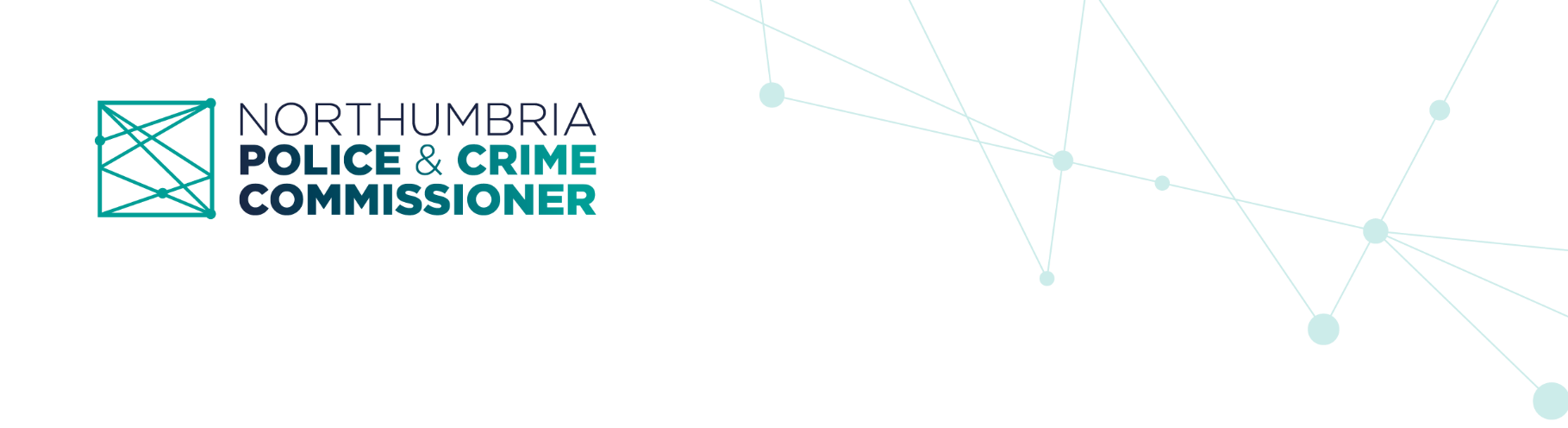 Northumbria PCC Business Meeting MinutesTitle: Business MeetingDate: 07 September 2022    Duration: 2.00-2.30pm	 Location: Teams/Victory House	Present:Kim McGuinness – Police and Crime CommissionerJohn Leslie – Head of Estates Kevin Laing – Head of Finance (CFO)Ruth Durham – Chief of Staff of the OPCCLaura Repton - OPCC Minute TakerApologies: None.OPEN SESSIONIntroductions and Apologies PCC welcomed all to the meeting, no apologies were received. Minutes of the open session of Business Meeting held on 2 August 2022The minutes were agreed as a true record. Any other businessThere was no other business identified. 